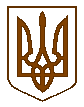 УКРАЇНАБілокриницька   сільська   радаРівненського   району    Рівненської    областіВ И К О Н А В Ч И Й       К О М І Т Е Т  РІШЕННЯвід  14 вересня  2017  року                                                                              № 169                                                                         Про присвоєння поштовоїадреси на житловий будинок	Розглянувши  заяву  гр. Бортнік Галини Авксенті про присвоєння  поштової адреси на житловий будинок в с. Глинки, Рівненського району Рівненської області, керуючись п.п. 10 п.б ст. 30 Закону України «Про місцеве самоврядування в Україні», виконавчий комітет Білокриницької сільської радиВ И Р І Ш И В :Присвоїти поштову адресу на житловий будинок гр. Бортнік Г.А:.                          с. Глинки,  вул. Піщана, 17а.  Сільський голова                                                                                    Т. Гончарук